Это Мы 8г класс СОШ39 г Петрозаводск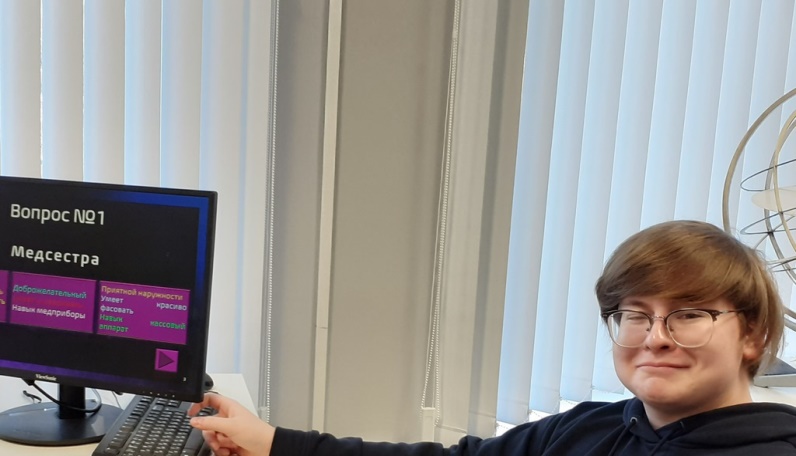 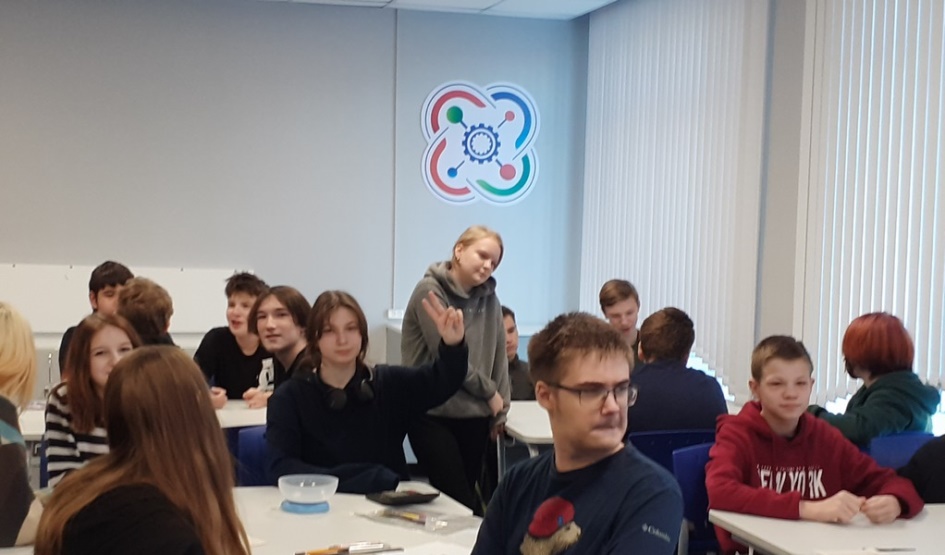 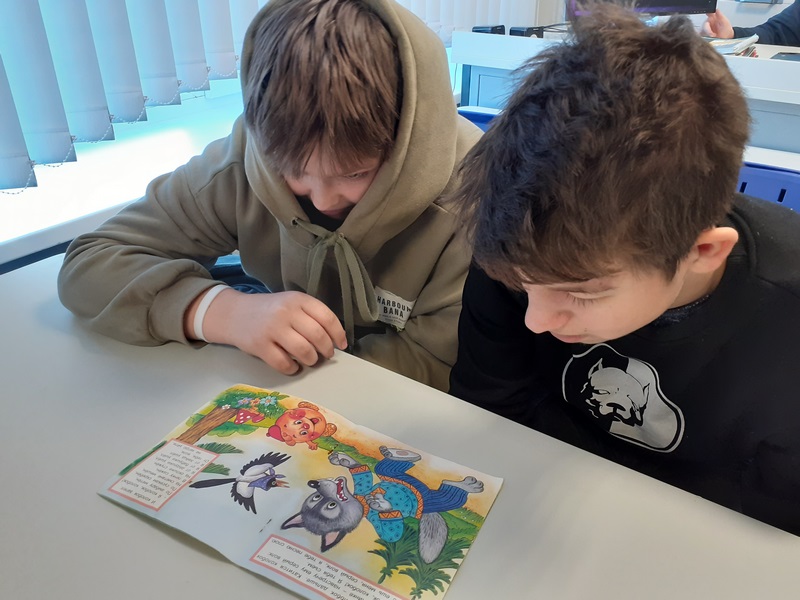 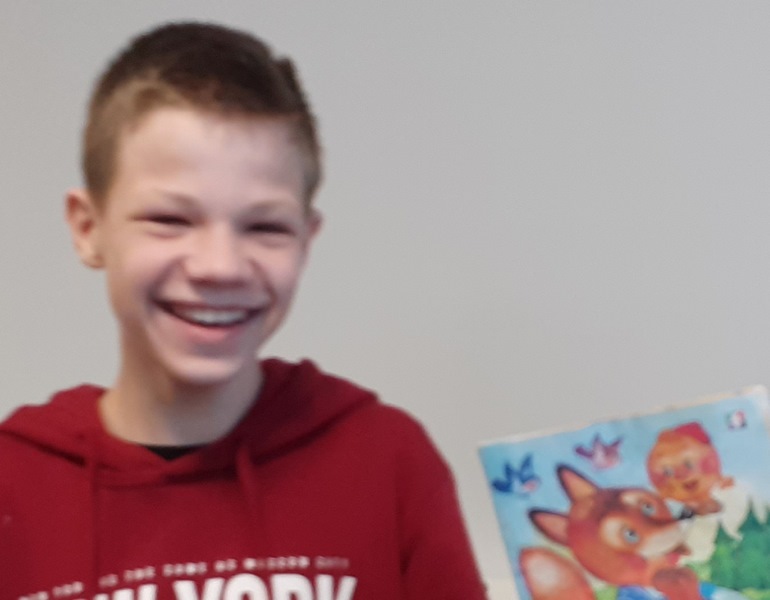 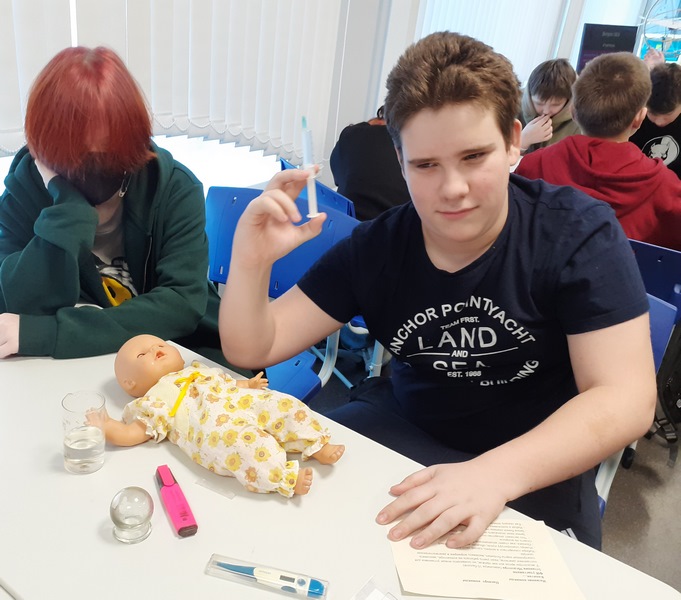 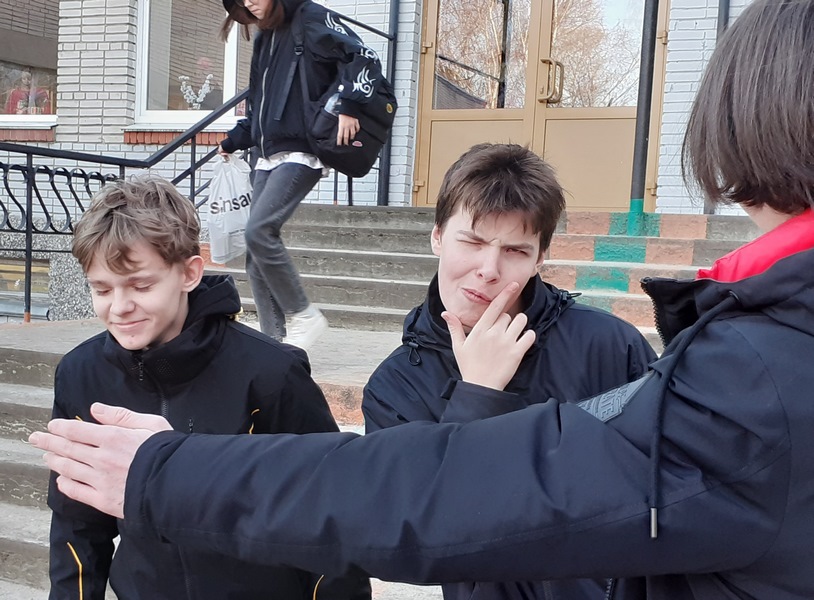 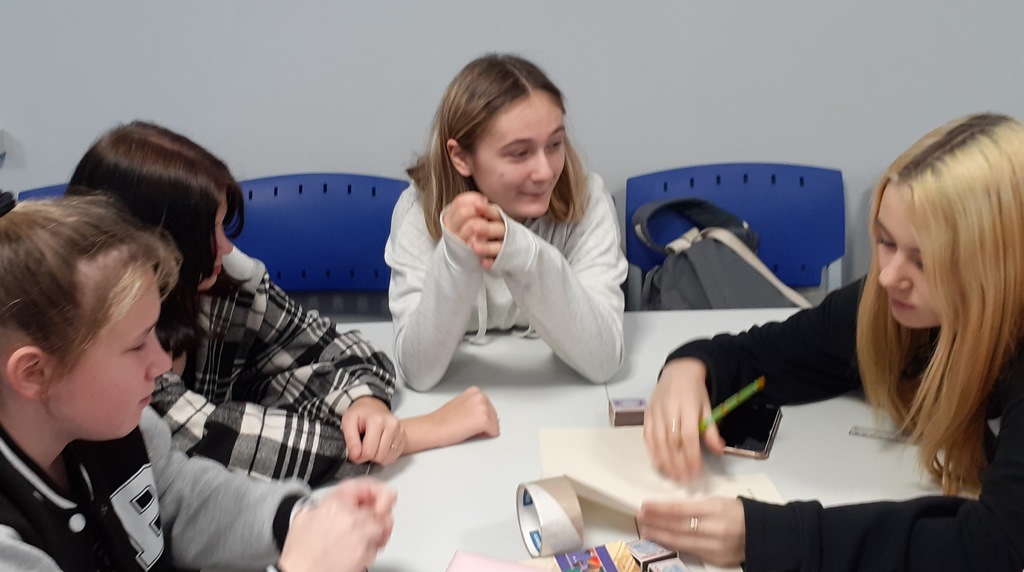 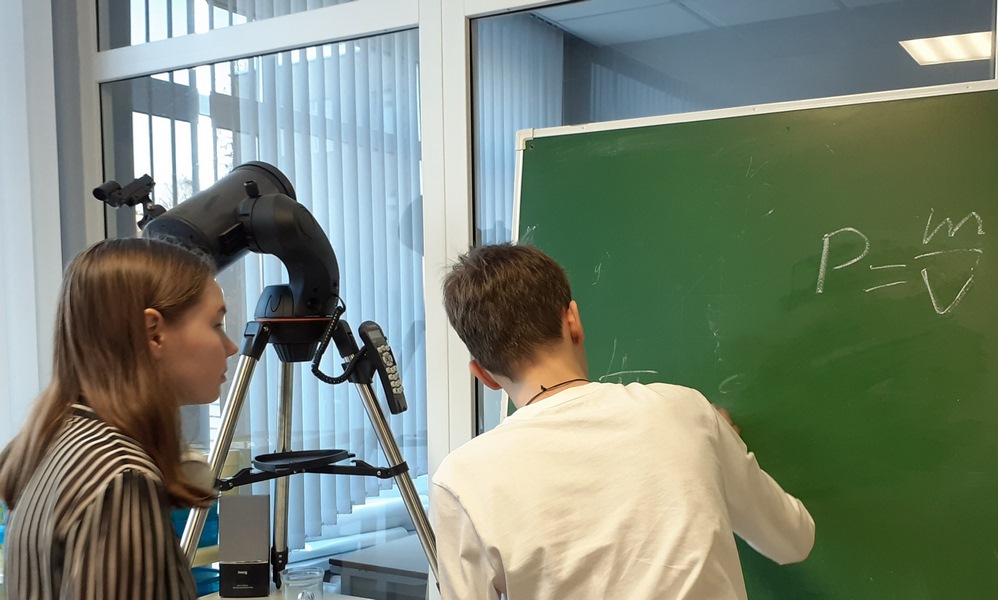 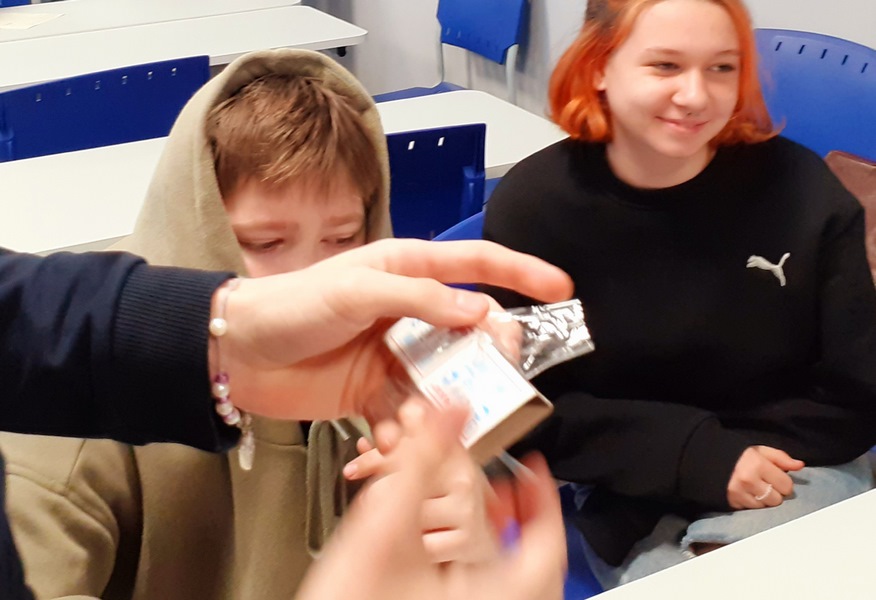 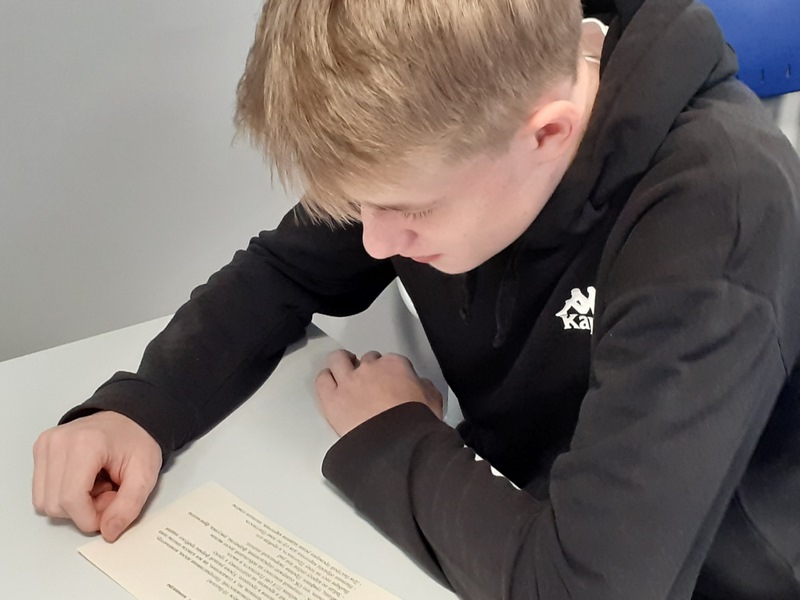 